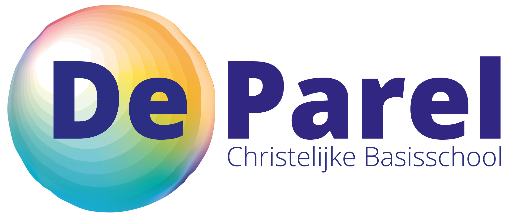 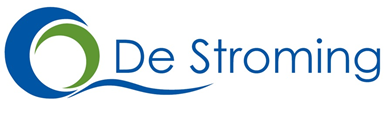 Het bestuur van De Stroming vraagt voor cbs De Parel in Rijswijk in verband met ziektevervanging zo spoedig mogelijkeen leerkracht (m/v)voor de woensdag, donderdag en vrijdagHet gaat om NT2-begeleiding en ondersteuning van groep 3 (woensdag en donderdag) en groep 5 (vrijdag). Het is ook bespreekbaar om enkel te solliciteren voor de donderdag en vrijdag.Ben jij die enthousiaste leerkracht die deze veelzijdige functie aan wil gaan? Reageer dan snel! Wij zijn een school:waar gewerkt wordt vanuit een christelijke levensovertuiging;waar respect is voor elkaar;waar gewerkt wordt in een veilige omgeving waar ieder kind zich op zijn/haar eigen niveau kan ontwikkelen;waar zorg voor ieder kind centraal staat;waar enthousiaste en professionele collega’s werken.Wat verwachten we van jou:een bewuste keuze voor christelijk onderwijsambitieteamspiritict vaardigVoor inlichtingen: Bethina van Gammeren (teamleider). Zij is telefonisch bereikbaar op: 0183 – 44 19 83 (vanaf 2 maart). Je schriftelijke sollicitatie met CV en een heldere onderbouwing kun je richten aan de directie van de school via het volgende e-mailadres:  directie@cbsdeparel.net    Bij gelijke geschiktheid krijgen interne kandidaten voorrang in de procedure. 